GehaktballenExpresMenu      Vrijdag 15 april vanaf 17:00 uurVerse aspergesoep*Gehaktbal of kip-hamburger met Bonne Femme garnituur(Groenten en krielaardappelen)EnVerse appel-compote*Romige rode vruchten moussePrijs € 15,00 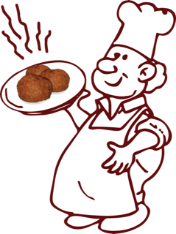 “Zonder ons is er geen bal aan”.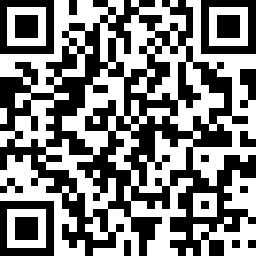 